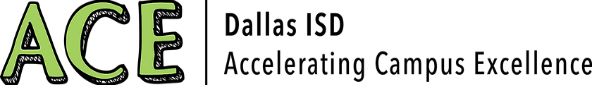 ACE Writing Key ComponentsStudy Authors Mentor SentencesMentor TextsExplicitly Model Use authentic examples from textAnchor chartsModelUse academic vocabulary Practice Authentically Use of journal writing to practice skill Teacher written feedbackWriting ProcessOrganized StructuresBrainstorm ( Web)Draft ( Expository Pillar)Develop Ideas ( Expository Pillar)Revise and EditPublish Tools To Improve RubricsSelf Score Peer Score Teacher Feedback / ScoreAggressive MonitorMaterials Writing Portfolio Student Journals Access to Mentor Writing 